MINISTÉRIO DA EDUCAÇÃO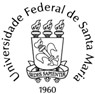 UNIVERSIDADE FEDERAL DE SANTA MARIA PRÓ-REITORIA DE EXTENSÃOAnexo 1FICHA DE CADASTRO DE BOLSISTANome:	Matrícula:Unidade: Curso:Semestre:	BSE?	E-mail:RG:	Órgão Expedidor: CPF:Banco:	Agência:	Conta: Endereço:Telefone:	Celular:Horários DisponíveisTURNOSegundaTerçaQuartaQuintaSextaManhãDas atéDas atéDas atéDas atéDas atéTardeDas atéDas atéDas atéDas atéDas atéNoiteDas atéDas atéDas atéDas atéDas até